注意事項を承認し、本セミナーに申し込みます。【注意事項】※オンライン参加の方には12月14日（木）までにE-mail宛に案内をお送りします。※定員超過等で受講いただけない場合を除いて、受付確認等の御連絡はいたしませんので御了承ください。※キャンセル等をされる際は、お早めに御連絡ください。※会場に駐車場はございません。また、提携駐車場の無料券も発行しておりません。※資料のみの御請求や、セミナーの撮影・録音等は御遠慮ください。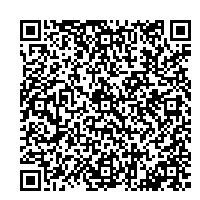 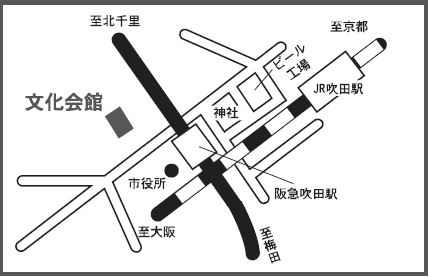 事業所情報事業所情報事業所情報事業所情報事業所情報事業所情報氏名社名・団体名業種所在地（電話番号）　　　　　　　　　　　　（電話番号）　　　　　　　　　　　　（電話番号）　　　　　　　　　　　　（電話番号）　　　　　　　　　　　　（電話番号）　　　　　　　　　　　　E-mail吹田市のセミナーや補助金等の事業者向け情報メールマガジン(月2回程度)を希望しますか。希望する　　・　　希望しない　　・　　受信中吹田市のセミナーや補助金等の事業者向け情報メールマガジン(月2回程度)を希望しますか。希望する　　・　　希望しない　　・　　受信中吹田市のセミナーや補助金等の事業者向け情報メールマガジン(月2回程度)を希望しますか。希望する　　・　　希望しない　　・　　受信中吹田市のセミナーや補助金等の事業者向け情報メールマガジン(月2回程度)を希望しますか。希望する　　・　　希望しない　　・　　受信中吹田市のセミナーや補助金等の事業者向け情報メールマガジン(月2回程度)を希望しますか。希望する　　・　　希望しない　　・　　受信中吹田市のセミナーや補助金等の事業者向け情報メールマガジン(月2回程度)を希望しますか。希望する　　・　　希望しない　　・　　受信中参加者情報参加者情報参加者情報参加者情報参加者情報参加者情報参加者氏名（ふりがな）会場参加・オンライン参加参加者氏名（役職）（役職）（役職）会場参加・オンライン参加参加者氏名（ふりがな）会場参加・オンライン参加参加者氏名（役職）（役職）（役職）会場参加・オンライン参加参加者氏名（ふりがな）会場参加・オンライン参加参加者氏名（役職）（役職）（役職）会場参加・オンライン参加